Dr. Amna SaeedBahria Enclave,Islamabad, Pakistan amna.saeed@comsats.edu.pk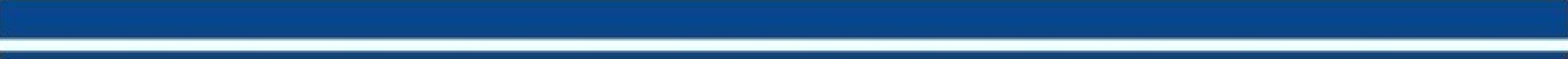 ObjectiveTo achieve actualization of potential utilizing self discipline, teaching skills, organization acumen and the ability to impart cutting edge knowledge effectively in order to assist university students with an excellent education system.EmploymentAssistant ProfessorCOMSATS University, IslamabadDepartment of Humanities 2/2007 - Till dateAs Assistant Professor teaching following core courses at MS level:New Approaches to Literary Theory and CriticismAcademic Research WritingLanguage Theories and FunctionsPakistani LiteratureContemporary Postcolonial FictionAs Lecturer, taught following courses at BS level:Technical English WritingEnglish Comprehension & CompositionReport Writing SkillsCommunication SkillsLecturerArmy Burn Hall College for Girls, Abbottabad2005 - 2007As lecturer, taught following courses at MA level:LinguisticsDramaIntroduction to English Literature ProseAs lecturer, taught following courses at BA level:English Compulsory (The Pearl, East and West)PoetryNovel	EducationPhD – Linguistics and Literature (2013)NUML, Islamabad, PakistanThesis Topic: The Multiaccentual Language of Children as Border Crossers in Contemporary Literature.MA – English (Literature/Linguistics) (2004)University of Peshawar, Pakistan1st DivisionBA – English Literature/ Psychology (2002)University of Peshawar, Peshawar, Pakistan1st DivisionFSC – Pre-Medical (1999)FBISE, Islamabad, Pakistan A GradeSSC – Science Group (1997)FBISE, Islamabad, PakistanA-I GradePublicationsSaeed, A. (2013). The Physiological and Psychological Dilemmas of War-torn Children: A Discursive Study of Akpan's My Parents' Bedroom. Language in India. Vol:13. ISSN 1930-2940Saeed, A. (2013). Women Empowerment in the Light of Female Linguistic Trends. Journal of Language, Linguistics and Literature. Vol:l. ISSN 2307-8413Saeed, A. (2015). The Multiaccentual Child Discourse and Border Crossing in Hosseini's The Kite Runner. International Journal of Language and Linguistics. Vol:2:1. ISSN 2374-8850 (Print), 2374-8869 (Online)Saeed, A. & Khan, A. (2017). Role of Ideological State Apparatuses in Identity Formation in Qaisra Shehraz's The Holy Woman. Pakistan Journal of Gender Studies. Vol. 14. ISSN: 20720394.Saeed, A. & Zainab, N. (2017). Gender Role Stereotyping of Women as Housewives in Conventional Pakistani Society. Pakistan Journal of Gender Studies. Vol. 15. ISSN: 2072-0394.Saeed, A. & Sabri, M. (2018). Metaphors of Wine, Cup and Tavern in Poetry of Rumi and Hafiz. Al-Idah 36 (Issue l). ISSN: 2075-0307.Saeed, A., Saleem, A. & Khan, A. (2018). Psychological Resistance to Socio-political interpellation in Albert Camus' The Outsider. Pakistan Social Science Review. Vol. 2, No. 1. ISSN: 2664-0422.Saeed, A. & Fatima, Z. (2018). Texts within Text: An Intertextual Study of Alif Shafaks's Forty Rules of Love. NUML Journal of Critical Inquiry. Vol 16(1). ISSN: 2222-5706.Saeed, A. & Anjum, S. (2019). Female Identity De-Struction in Daniyal Mueenuddin's About a Burning Girl. Pakistan Journal of Women Studies: Alam-e- Niswan. Vol. 26,No.1. ISSN: 10241256.Saeed, A & Ahmed, A. (2019). The Neocolonial Paraphernalia and the Socio-cultural Crisis of the Local in Rizwon Akhtar's Lahore, I am Coming. Pakistan Social Science Review. Vol. 3, No.l. (318-331). ISSN: 2664-0422.Saeed, A. & Naz, N. (2019). Cultural and Religious Perspectives on Gender Based Notions of Widowhood in South Asian Literature. Hamdard Islamicus.VoI.4. ISSN:0250-7196.Saeed, A., Ahmed, F. & Malik, A. (2019). Nationalism and Muslim Women During Pakistan Freedom Movement in From Purdah to Parliament. Pakistan Social Science Review. Vol. 3, No.2. (311-321). ISSN: 2664-0422.Saeed, A. & Gul, Z. (2020). Religious Marginalization/ Othering of Pakistani Women in Islamabd Blues by Ladurner. AL-ILM Journal. Vol.4. No.l. ISSN:2618-1134Saeed, A, Fasih, A. & Syed, A. (2020). Reclaiming the Lost Glory of Home: A Postcolonial Study of The Selected Works of Abdullah the Cossack. Pakistan Social Science Review. Vol.4. No.l. (517-524). ISSN: 2664-0422.Saeed, A. & Munir, B. (2020). Triple Oppression of African-American Women: Conceptual Metaphor Analysis of How to Make an American Quilt by Whitney Otto. Pakistan Social Science Review. vol.4, No. 2 (492-502).Saeed, A., Khalid, A. & Ali, S. (2020). Religious and Cultural Manipulation of Gender Roles in The Bull and the She Devil by Zeb un Nisa Hameedullah. Rahat-uI-Quloob. Vol.4. Issue 2. (36-44). ISSN:2520-5021.Saeed, A. & Nisar, F. (2020). "Happiness" as an Idea Presented by Media and the Criteria given by Islam (An Overview under the light of Quran and Hadith). Al-Wifaq, Volume 3.1ssue 1. ISSN:2709-8915Saeed, A. Saleem, l. & Saeed, R. (2020). Gendered Language Use by Teachers and Classroom Communication at Tertiary Level. Elementary Education Online. Vol.19. Issue.2. (1485-1507). ISSN: 1305-3515 (X category) Published: Apr - Jun 2020Saeed, A., Saleem, A. & Nazarul islam. (2020). The Spaces In Between; Psychoanalytic Perspective of Alvi's Presents From my Aunts in Pakistan. Elementary Education Online.Vol.19. Issue. 3. (4115-4121). ISSN:1305-3515. (X category) Published: Jul - Sep 2020Saeed, A. & Saleem, A. (2020). Madness and the Myth of Self in Russian Short Stories by Gogol, Dostovesky and Chekov. Elementary Education Online. Vol.19. Issue 4. (6058-6072). ISSN: 1305-3515. (X category) Published: Oct - Dec 2020Saeed, A. & Qurat-ul-ain. (2020). Austen in Pakistan: Colonial Glorification and Imperialist Assertion in Austenistan. Multicultural Education. Vol.6. Issue 3. (200-207). ISSN: 10683844. (X category). Published: 8.10.2020Saeed, A. & Qandeel, A. (2020). War, Delusion of Progress and Religious Confusion: Critical Metaphor Analysis of Doerr's All the Light we Cannot See. Multicultural Education. Vol.6. Issue. 4. (285-292). ISSN: 10683844. (X category) Published: 7.10.2020Saeed, A. & Nagrah, F. (2020). Translational Loss of Contextual Puns in Patras Bukhari's Selected Short Stories. Multicultural Education. Vol. 6. Issue 5. (286-293). ISSN: 10683844. (X category) Published: 5.11.2020.Saeed, A. & Rehman, A. (2021). The Existential Alienation of the Feminine Self in This House of Clay and Water by Faiqa Mansab. Humanities and Social Sciences Reviews. Vol. 9. No. 1. (69-78).elSSN 2395-6518. (W Category).Saeed, A. Malik, R & Naz, N (2021). The Reconstruction of Silhouettes of Notion of Selfhood and Being in the Novel, The Triple Mirror of Self. Pakistan Languages and Humanities Review. Vol. 5. No. 2. (422-431). Saeed, A. & Quddus, H. (2021). Gender Identity Construction in Akhtar’s Melody of a Tear. Journal of Development and Social Sciences. Vol. 2. No. 4. (417-427)Khan, A. & Saeed, A. (2021). Translation Norms in Pakistani Literature: A Comparative Study of the Reluctant Fundamentalist and Bunyad Parast. Pakistan Social Sciences Review. Vol. 5. No. 4. (305-323).Saeed, A., Ahmed, A. & Saeed, R. (2021). Poetry in Style: A Stylistic Analysis of Rizwan Akhtar’s Poems. Multicultural Education. Vol. 7. Issue 5. (454-464). ISSN: 10683844. (X category) Published: 24.5.2021. Saeed, A., Nisar, F. & Saeed, R. (2021). A Hermeneutic Interpretation of Prophets’ Prayers as Narrated in the Holy Quran in the Light of Positive Psychology. Oeconomia Copernicana. Vol. 12. Issue. 3. (1139-1148). p ISSN: 2083-1277, e ISSN: 2353-1827. (W category). Published: 31.8.2021. https://oeconomiacopernicana.pl/sdm_downloads/4700/Saeed, A. & Latif, M. (2021). Art for State’s Sake: A Foucauldian Discourse Analysis of Julian Barnes’s The Noise of Time. Oeconomia Copernicana. Vol. 12. Issue. 4. (1379-1403). p ISSN: 2083-1277, e ISSN: 2353-1827. (W category). Published: 30.11.2021. https://oeconomiacopernicana.pl/sdm_downloads/4679/Saeed, A. (2021). An Interplay of Metamodern Irony in Milan Kundera’s The Festival of Insignificance. Oeconomia Copernicana. Vol. 12. Issue. 5. (26-30). p ISSN: 2083-1277, e ISSN: 2353-1827. (W category). Published: 2.12.2021. https://oeconomiacopernicana.pl/sdm_downloads/4741/Saeed, A., Ayaz, S. & Khan, A. (2021). The Privilege of Purdah and the Role of Women in Pakistan Freedom Movement in Shaista Ikramullah’s From Purdah to Parliament. Oeconomia Copernicana. Vol. 12. Issue. 6. (37-49). p ISSN: 2083-1277, e ISSN: 2353-1827. (W category). Published: 4.12.2021. https://oeconomiacopernicana.pl/sdm_downloads/4714/Nisar, F,. Saeed, A. & Mubarik, F. (2021). Peaceful Coexistence and its Role in a Moral Society.  Webology. Vol. 18. Issue.3. (971-977). ISSN: 1735-188X. (X Category).Nisar, F,. Ume Farwa,. & Saeed, A. (2021). Spiritual Morality, Religiosity, and Education: An Islamic Theory of Spiritual Education for a Socio-Moral Society.  Webology. Vol. 18. Issue.4. (1543-1549). ISSN: 1735-188X. (X Category)Nagrah, F. & Saeed, A. (2021). The Ir/Relevant Being: A Linguistic Analysis of Semiotic and Social Construction of Multiple Realities of Self in A Beautiful Mind. Webology. Vol. 18. Issue.5. (2391-2402). ISSN: 1735-188X. (X Category). Nisar, F., Saeed, A. & Sadiq, Z. (2021). Reflection of Backbiting as Socio-moral Evil in the light of Teachings of Quran and Hadith. AL EEQAZ. Vol.1. Issue 2. (16-25). Published: 15.12. 2021.Saeed, A., Nisar, F. & Rabbani, S. (2021). Ideological Interactions and Spiritual Healing: A Dialogic Reading of Mahfouz’s Short Story Zaabalawi.  Webology. Vol. 18. Issue.6. (6309-6317). ISSN: 1735-188X. (X Category).Saeed, A., Batool, M., & Ayaz, S. (2022). Hyperreal Simulation and Identity Distortion in Roth’s Divergent. Webology. Vol. 19. Issue.1. (8175-8182). ISSN: 1735-188X. (X Category).Saeed, A. & Abid, R. (2022). Identity Distortion through Simulation and Hypermarket Culture; An Analysis of Mohsin’s The Diary of a Social Butterfly. Webology. Vol. 19. Issue.3. (3610-3618). ISSN: 1735-188X. (X Category).Books PublishedSaeed, A. (2016). Mystic Melodies. (A Collection of English Poetry). Amazon UK (Digital). ISBN:978-969-23141-0-7Saeed, A. (2021). 15 Illusions of Love in Life. Auraq Publications.Newspaper PublicationSaeed, A. & Saleem, A. (2019). Bingoes and Me (a counter narrative to Tariq Rehman's Bingo). The Daily Times. 12/14 Oct. 2019.HEC recognised SupervisorTheses Supervision (MS English)Syed Sheraz Anjum. Construction of Female Identity in Pakistani Society: A Critical Discourse Analysis of Daniyal Mueenuddin's In Other Rooms, Other Wonders.Azher Khan. (2017). An Investigation of Cultural, Ideological and Language Constraints in Urdu Translation of The Reluctant Fundamentalist.Zehra Qureshi. (2017). A Marxist Deconstruction of The Architect's Apprentice by Elif Shafak.Momina Azam. (2017). A Comparative Study of Selected English Translations of Faiz Ahmed Faiz's Poetry.Abdullah Saleem. (2017). Identifying the Elements of Postmodern Thought in the Selected Russian Short Stories.Misbah Atta. (2017). A Critical Study of Intertextual Elements in Julian Barnes' Levels of Life.Zain Fatima. (2017). The Intertextual Study of The Forty Rules of Love by Elif Shafak.Madad Sabri. (2017). A Comparative Study of English Translation of Metaphors in Poetry of Khayyam, Rumi and Hafiz.Memoona Ejaz. (2017). A Study of Digimodernism in Ruth Ozeki's A Tale For the Time Being from Metamodern Perspective.Asma Qandeel. (2018). Ideological Manifestation of War in The Almond Tree by Corasanti and All the Light we Cannot See by Doerr.Fatima Nagrah. (2018). A Stylistic Analysis of Translational Loss of Humor in the Translations of Patras Bukhari's Selected Short Stories.Mariam Latif. (2018). Implications of Ideological Production and Reception of Art in Barnes' Metroland and The Noise of Time.Arooj Fatima (2019). A Critical Discourse Analysis of Informal Linguistic Choices in Selected Speeches by Pakistani political Leaders.Muhammad Zain ud Din. (2019). Youth and Politics: A Critical Discourse Analysis of Speeches by Muhammad Ali Jinnah and Imran khan.Mansoor Qayum, (2019).A Comparative Analysis of Udaas Naslain and its English translation The Weary Generations.Zukhruf Gul. (2019). Identity Construction of Oriental Females in Islamabad Blues and The Prism.Muhammad Arslan. (2020). A Feminist Analysis of Selected English Poetry by Pakistani Women.Aadil Ahmed. (2021). The Quest for God: An Existential Study of Shaw's The Adventures of the Black Girl in her search for God and Kazi & Kazi's The Adventures of the Brown Girl in her search for God.Aminah Rafaqat. (2021). Representation of Pakistani Culture and Islam in Pakistani Diasporic Fiction: A Critical Study of Maps for Lost Lovers and The Blind Man's Garden by Nadeem Aslam.Sundus Ijaz. (2021). Marriage and Women Empowerment: A comparative Study of Austen’s Pride and Prejudice and Kamal’s Unmarriageable.Misbah Rehman. (2022). A Critical Analysis of Anthropomorphic Characters as Ideological Subjects in Red Birds by Hanif and Survival Tips for Lunatics by Minhas.Imtiaz Ahmed Afridi. (2022). The Myth of Decolonization: A Neocolonial Study of Hanif’s Red Birds and Hamid’s Exit West.Sofia Irum. (2022). A Critical Analysis of the Ideal of Feminine Beauty in Hunger: A Memoir of (My) Body by Gay and Angel of the Knight by Hall.Ayesha Malik. (2022). A critical analysis of power relations and female supremacy among women in Tunnel vision and Rafina by Minhas.Aiman Rehman. (2022). Native presence as means of resistance: an analysis of Abalhawa’s texts Mornings in Jenin and Blue between Sky and Water. Ayesha Afzal. (2022). Neo-orientalist representation of muslims in pakistani fiction: A critical analysis of The bad muslim discount by Masood and In the company of strangers by khan.Hina Quddus. (2022). Man vs Nature: A critical analysis of Wright’s the end of October and Apple’s COVID-19. Conferences and WorkshopsSurfing the ELT Wave; New Ways for a New Generation (SPELT) 29th International Conference, 2013.Interactive Strategies for ELT Classrooms. (One day International Seminar) COMSATS Islamabad. July 19, 2012.IELTS Training Workshop for Faculty, COMSATS Abbottabad, 2008 (Facilitator)Faculty Development Workshop, COMSATS Abbottabad, 2008 (Facilitator)Communication Skills Workshop at COMSATS Lahore, June 16, 2007.Vanishing Borders, Global English (SPELT) 22 nd International Conference 2006.Teaching Learning, Learning Teaching (SPELT) 21 5t International Conference 2005.Administrative ResponsibilitiesInternal Evaluator for MS English Theses (COMSATS)Member Departmental Advisory Committee (DAC)Member Graduate Advisory CommitteeMember Research Advisory CommitteeMember Graduate Admission CommitteeSubject Expert (External) Graduate Advisory Committee (NUML)External Evaluator MPhil/PhD Thesis (NUML)Resource person for Functional English Courses for Faculty organized by ELC, Islamabad Campus.Inaugurated TEFL for Faculty Seminar Series (Abbottabad).Inaugurated Language Lab (Abbottabad)DistinctionsGold Medal MASilver Medal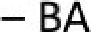 Silver Medal — FSCGold Medal — MatricA Grade, 1st Division throughout academic careerPresident of College English Literary Society 2004Editor of College Magazine (English section) 2004Member College Council 1999 — 2004